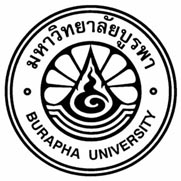 ปฏิทินการคัดเลือกบุคคลเข้าศึกษาระดับปริญญาตรีโครงการพัฒนากีฬาสู่ความเป็นเลิศมหาวิทยาลัยบูรพา ประจำปีการศึกษา 2559หมายเหตุ :  	1. ปฏิทินการสมัครคัดเลือก อาจมีการเปลี่ยนแปลง		2. ** แฟ้มผลงาน ต้องจัดทำเป็นรูปเล่มรายงานขนาด A4  เท่านั้น **   กองกีฬาและนันทนาการ สังกัดสำนักงานอธิการบดี จะดำเนินการรับนักเรียนที่มีความสามารถทางด้านกีฬาเข้าศึกษาต่อระดับปริญญาตรีในโครงการพัฒนากีฬาสู่ความเป็นเลิศ ประจำปีการศึกษา 2559   โดยมีรายละเอียดดังต่อไปนี้1. คุณสมบัติทั่วไปของผู้สมัคร1.1) เป็นนักเรียนที่สำเร็จการศึกษาระดับชั้นมัธยมศึกษาปีที่ 6 ที่มีความสามารถทางด้านกีฬา      ที่สร้างชื่อเสียงเกียรติภูมิให้กับตนเอง ในระดับประเทศ หรือระดับนานาชาติ1.2) มีผลการเรียนระดับมัธยมศึกษาชั้นปีที่ 4 – 6  ไม่ต่ำกว่า 2.001.3) เป็นผู้ยึดมั่นในการปกครองตามระบอบประชาธิปไตยอันมีพระมหากษัตริย์เป็นประมุข1.4) มีความประพฤติเรียบร้อย1.5) ไม่เป็นโรคติดต่อร้ายแรงที่สังคมรังเกียจหรือโรคสำคัญที่เป็นอุปสรรคต่อการศึกษา1.6) มีคุณสมบัติเฉพาะตามที่คณะและสาขาวิชากำหนด2. คุณสมบัติเฉพาะด้านกีฬา2.1) เป็นนักกีฬาทีมชาติไทยปีปัจจุบัน และมีใบรับรองความสามารถทางกีฬาจากการกีฬา            แห่งประเทศไทย2.2) ใบประกาศนียบัตรที่ได้รับรางวัลจากการแข่งขันกีฬาแห่งชาติ   กีฬาเยาวชนแห่งชาติ       รายการชิงแชมป์ประเทศไทย  รายการระดับนานาชาติ ในปีปัจจุบัน 3. คุณสมบัติเฉพาะสาขา คำแนะนำก่อนการตัดสินใจสมัคร(คณะ/สาขาวิชาที่ไม่ได้ลงคุณสมบัติเฉพาะ แสดงว่าไม่มีการกำหนดคุณสมบัติเฉพาะเพิ่มเติม)3.1) คณะโลจิสติกส์  		3.1.1) สาขาวิชาการจัดการโลจิสติกส์  สาขาวิชาการจัดการอุตสาหกรรมพานิชยนาวี           และสาขาวิชาการค้าระหว่างประเทศและการจัดการโลจิสติกส์   	- สำเร็จการศึกษาชั้นมัธยมศึกษาปีที่ 6  แผนการเรียนวิทยาศาสตร์-คณิตศาสตร์      	  หรือแผนการเรียนศิลป์-คำนวณ เท่านั้น   	- มีผลการเรียนเฉลี่ยสะสมไม่ต่ำกว่า  2.80  3.2) คณะพยาบาลศาสตร์   		3.2.1) หลักสูตรพยาบาลศาสตรบัณฑิต   	- สำเร็จการศึกษาชั้นมัธยมศึกษาปีที่ 6  แผนการเรียนวิทยาศาสตร์-คณิตศาสตร์   	- มีผลการเรียนเฉลี่ยสะสมไม่ต่ำกว่า 2.00	   	- อายุไม่ต่ำกว่า 16 ปี    	- มีส่วนสูงไม่ต่ำกว่า 150 เซนติเมตร น้ำหนักไม่ต่ำกว่า 40 กิโลกรัม และมีน้ำหนักไม่เกินเกณฑ์ปกติมากจนเป็นอุปสรรคต่อการปฏิบัติวิชาชีพเพื่อประโยชน์ในการเข้าศึกษาในคณะพยาบาลศาสตร์ ซึ่งมีการเรียนทั้งภาคทฤษฎีและภาคปฏิบัติที่ต้องฝึกให้การพยาบาลแก่ผู้รับริการ ผู้สมัครเข้าศึกษาในคณะพยาบาลศาสตร์จะต้องมีสุขภาพสมบูรณ์ แข็งแรง และปราศจากโรค    อาการของโรค หรือมีความพิการอันเป็นอุปสรรคต่อการศึกษาดังต่อไปนี้(1.1) มีความพิการอันเป็นอุปสรรคต่อการศึกษา	(1.2) มีปัญหาทางจิตเวชขั้นรุนแรง ได้แก่ โรคจิต (Psychosis) โรคประสาทรุนแรง (Severe Neurosis) หรือโรคบุคลิกภาพแปรปรวน โดยเฉพาะ Antisocial Personality หรือ  Borderline Personality รวมถึงปัญหาทางจิตเวชอื่น ๆ อันเป็นอุปสรรคต่อการศึกษาและการประกอบอาชีพพยาบาลและผดุงครรภ์	(1.3) โรคติดต่อในระยะติดต่ออันตราย ที่จะมีผลต่อผู้รับบริการหรือส่งผลให้เกิดความพิการอย่างถาวรอันเป็นอุปสรรคต่อการศึกษา 		(1.4) โรคไม่ติดต่อหรือภาวะอันเป็นอุปสรรคต่อการศึกษา ดังต่อไปนี้		(1.5) โรคลมชักที่ยังไม่สามารถควบคุมได้ ทั้งนี้โรคลมชักที่ไม่มีอาการชักมาแล้วอย่างน้อย 3 ปี โดยมีการรับรองจากแพทย์ผู้เชี่ยวชาญถือเป็นโรคลมชักที่ควบคุมได้		(1.6) โรคหัวใจระดับรุนแรง และมีภาวะแทรกซ้อนจนทำให้เกิดพยาธิสภาพต่ออวัยวะอย่างถาวร		(1.7) โรคความดันเลือดสูงรุนแรง และมีภาวะแทรกซ้อนจนทำให้เกิดพยาธิสภาพต่ออวัยวะอย่างถาวร 		(1.8)  ภาวะไตวายเรื้อรัง		(1.9) โรคติดสารเสพติดให้โทษ	- ตาบอดสีชนิดรุนแรงทั้งสองข้าง	- ความผิดปกติในการเห็นภาพ โดยมีอย่างน้อยข้อใดข้อหนึ่ง ดังต่อไปนี้		- สายตาต่ำกว่า 6/12 ทั้ง 2 ข้าง		- สายตาข้างใดข้างหนึ่งต่ำกว่า 6/24		- ไม่สามารถมองเห็นภาพเป็นสามมิติ	- หูหนวกหรือหูตึง (Threshold ของการได้ยินสูงกว่า 40 dB) จากความผิดปกติทางประสาท  และการได้ยิน (Sensorincural Hearing Loss) ถ้าได้รับการักษาแล้วไม่ดีขึ้น	- โรคหรือความพิการอื่น ๆ ซึ่งมิได้ระบุไว้ที่คณะกรรมการผู้ตรวจร่างกายเห็นว่าเป็นอุปสรรคต่อการศึกษา ทั้งนี้คณบดีคณะพยาบาลศาสตร์ อาจแต่งตั้งผู้เชี่ยวชาญเฉพาะโรคตรวจบางรายเพิ่มเติมได้	ทั้งนี้ผลการพิจารณาการคัดเลือกบุคคลเข้าศึกษาระดับปริญญาตรีให้อยู่ในดุลยพินิจของคณะกรรมการสอบสัมภาษณ์3.3) คณะเภสัชศาสตร์	3.3.1) หลักสูตรเภสัชศาสตรบัณฑิต				- สำเร็จการศึกษาชั้นมัธยมศึกษาปีที่ 6   แผนการเรียนวิทยาศาสตร์		- มีผลการเรียนเฉลี่ยสะสมไม่ต่ำกว่า 2.00		- ควรต้องเรียนมาทางกลุ่มสาระวิทยาศาสตร์ และภาษาอังกฤษ		- ต้องสอบผ่านเกณฑ์กำหนดขั้นต่ำของ Direct  Admissions (ดำเนินการสอบโดย                       คณะเภสัชศาสตร์)		- นักเรียนที่เลือกคณะเภสัชศาสตร์ จะต้องสมัครที่เว็บไซต์                         www.pharm.buu.ac.th,e-admission.buu.ac.th3.4) คณะวิทยาศาสตร์	 3.4.1) สาขาวิชาคณิตศาสตร์  สาขาวิชาสถิติ  สาขาวิชาจุลชีววิทยา  สาขาวิชา                   เทคโนโลยีชีวภาพ และสาขาวิชาวาริชศาสตร์	   		- สำเร็จการศึกษาชั้นมัธยมศึกษาปีที่ 6   แผนการเรียนวิทยาศาสตร์-คณิตศาสตร์		     	- มีผลการเรียนเฉลี่ยสะสมไม่ต่ำกว่า 2.003.5) คณะรัฐศาสตร์และนิติศาสตร์ 		3.5.1) สาขาวิชารัฐศาสตร์  สาขาวิชาการบริหารทั่วไป สาขาวิชาการปกครองท้องถิ่น   		     - สำเร็จการศึกษาชั้นมัธยมศึกษาปีที่ 6  ทุกแผนการเรียน		     - มีผลการเรียนเฉลี่ยสะสมไม่ต่ำกว่า 2.503.5.2) สาขาวิชานิติศาสตร์  		     - สำเร็จการศึกษาชั้นมัธยมศึกษาปีที่ 6  ทุกแผนการเรียน		     - มีผลการเรียนเฉลี่ยสะสมไม่ต่ำกว่า 2.753.6) คณะวิทยาศาสตร์การกีฬา    		3.6.1) สาขาวิชาวิทยาศาสตร์การออกกำลังกายและการกีฬา    		   	- สำเร็จการศึกษาชั้นมัธยมศึกษาปีที่ 6  แผนการเรียนวิทยาศาสตร์ – คณิตศาสตร์		  	 - มีผลการเรียนเฉลี่ยสะสมไม่ต่ำกว่า 2.00  3.6.2) สาขาวิชาสื่อสารมวลชนทางกีฬา และสาขาวิชากีฬาศึกษาและบริหารจัดการกีฬา   		   	- สำเร็จการศึกษาชั้นมัธยมศึกษาปีที่ 6  ทุกแผนการเรียน  		   	- มีผลการเรียนเฉลี่ยสะสมไม่ต่ำกว่า 2.00  3.7) คณะภูมิสารสนเทศศาสตร์    		3.7.1) สาขาวิชาภูมิสารสนเทศศาสตร์ กลุ่มภูมิศาสตร์ และกลุ่มภูมิสารสนเทศศาสตร์    	- สำเร็จการศึกษาชั้นมัธยมศึกษาปีที่ 6 แผนการเรียนวิทยาศาสตร์-คณิตศาสตร์       	  หรือแผนการเรียนศิลป์-คำนวณ     	- มีผลการเรียนเฉลี่ยสะสมไม่ต่ำกว่า 2.00   	- ไม่เป็นผู้มีตาบอดสี3.8) คณะศึกษาศาสตร์		3.8.1) สาขาวิชาการสอนสุขศึกษาและพลศึกษา   	- สำเร็จการศึกษาชั้นมัธยมศึกษาปีที่ 6  ทุกแผนการเรียน    	- มีผลการเรียนเฉลี่ยสะสมไม่ต่ำกว่า 2.003.9) คณะสาธารณสุขศาสตร์		3.9.1) สาขาวิชาสาธารณสุขชุมชน		   	- สำเร็จการศึกษาชั้นมัธยมศึกษาปีที่ 6  แผนการเรียนวิทยาศาสตร์-คณิตศาสตร์  	- มีผลการเรียนเฉลี่ยสะสม 3.00 ขึ้นไป   	- มีผลการเรียนเฉลี่ยสะสมในรายวิชา ภาษาอังกฤษ  ชีววิทยา  เคมี  ฟิสิกส์ ต้องไม่ต่ำกว่า 3.00    	- ไม่เป็นผู้ที่เป็นโรค ดังต่อไปนี้   	- โรคเรื้อน   	- โรคพิษสุราเรื้อรัง   	- โรคจิตต่าง ๆ    	- โรคคุดทะราดหรือโรคผิวหนังอันเป็นที่น่ารังเกียจ   	- กามโรคในระยะที่มีผื่นหรือแผลตามผิวหนัง (ระยะที่ 2)3.10) วิทยาลัยนานาชาติ  3.10.1) หลักสูตรศิลปศาสตรบัณฑิต สาขาวิชาการติดต่อสื่อสาร    	- สำเร็จการศึกษาชั้นมัธยมศึกษาปีที่ 6 ทุกแผนการเรียน   	- มีผลการเรียนเฉลี่ยสะสมไม่ต่ำกว่า  2.75      	- มีผลการเรียนเฉลี่ยสะสมในรายวิชาภาษาอังกฤษไม่ต่ำว่า 3.00 3.10.2) หลักสูตรบริหารธุรกิจบัณฑิต สาขาวิชาบริหารธุรกิจ  สาขาวิชาการจัดการโลจิสติกส์	สาขาวิชาการจัดการบริการและการท่องเที่ยวนานาชาติ    	- สำเร็จการศึกษาชั้นมัธยมศึกษาปีที่ 6 ทุกแผนการเรียน   	- มีผลการเรียนเฉลี่ยสะสมไม่ต่ำกว่า  2.75      	- มีผลการเรียนเฉลี่ยสะสมในรายวิชาภาษาอังกฤษไม่ต่ำว่า 3.00 3.11) คณะเทคโนโลยีทางทะเล วิทยาเขตจันทบุรี 		3.11.1) สาขาวิชาเทคโนโลยีทางทะเล    	- สำเร็จการศึกษาชั้นมัธยมศึกษาปีที่ 6  แผนการเรียนวิทยาศาสตร์		  	- มีผลการเรียนเฉลี่ยสะสมไม่ต่ำกว่า 2.00  3.12) คณะอัญมณี วิทยาเขตจันทบุรี		3.12.1) สาขาวิชาอัญมณีและเครื่องประดับ		   	- สำเร็จการศึกษาชั้นมัธยมศึกษาปีที่ 6 แผนการเรียนวิทยาศาสตร์ –คณิตศาสตร์		   	- มีผลการเรียนเฉลี่ยสะสมไม่ต่ำกว่า 2.00		   	- ไม่เป็นโรคติดต่อร้ายแรงที่จะเป็นอุปสรรคต่อการศึกษา และไม่เป็นผู้ตาบอดสี		 	- สาขาวิชานี้ศึกษาทางด้านวิทยาศาสตร์และเทคโนโลยี โดยเน้นความรู้ด้านอัญมณีศาสตร์            เทคโนโลยีการผลิตอัญมณีและเครื่องประดับ การจำแนกชนิดอัญมณี  การออกแบบ  เครื่องประดับด้วยโปรแกรมคอมพิวเตอร์แบบ 2D และ 3D3.12.2) สาขาวิชาธุรกิจอัญมณีและเครื่องประดับ		   	- สำเร็จการศึกษาชั้นมัธยมศึกษาปีที่ 6  ทุกแผนการเรียน		   	- มีผลการเรียนเฉลี่ยสะสมไม่ต่ำกว่า 2.00		   	- ไม่เป็นผู้มีตาบอดสี		   	- สาขาวิชานี้ศึกษาทางด้านธุรกิจและการตลาด โดยเน้นธุรกิจอัญมณีและเครื่องประดับ                                  อัญมณีศาสตร์ การออกแบบเครื่องประดับเบื้องต้น และการใช้ภาษาต่างประเทศ		3.12.3) สาขาวิชาการออกแบบเครื่องประดับ		   	- สำเร็จการศึกษาชั้นมัธยมศึกษาปีที่ 6  ทุกแผนการเรียน		   	- มีผลการเรียนเฉลี่ย ไม่ต่ำกว่า 2.00		   	- ไม่เป็นผู้มีตาบอดสี		   	- ต้องสอบวิชาความถนัดทางด้านศิลปกรรมศาสตร์ (สอบปฏิบัติการวาดเส้นเบื้องต้นใน            วันสอบสัมภาษณ์)	   	- สาขาวิชานี้ศึกษาทางด้านศิลปกรรมศาสตร์ โดยเน้นทางด้านการออกแบบเครื่องประดับ       	  การออกแบบผลิตภัณฑ์ กระบวนการผลิตเครื่องประดับ อัญมณีศาสตร์เบื้องต้น และ            การตลาดอัญมณีและเครื่องประดับ- แนวทางการประกอบอาชีพ สามารถประกอบอาชีพในหน่วยงานภาครัฐและเอกชนใน  ตำแหน่งนักอัญมณีศาสตร์  นักออกแบบเครื่องประดับ  เจ้าหน้าที่ฝ่ายควบคุมการผลิต   ฝ่ายตรวจวิเคราะห์อัญมณี ฝ่ายจัดซื้อ ฝ่ายการตลาด และประกอบอาชีพอิสระ เช่น   เจ้าธุรกิจอัญมณีและเครื่องประดับ  เป็นต้น3.13) คณะเทคโนโลยีการเกษตร วิทยาเขตสระแก้ว    	3.13.1) สาขาวิชาเกษตรศาสตร์   	- สำเร็จการศึกษาชั้นมัธยมศึกษาปีที่ 6 แผนการเรียนวิทยาศาสตร์-คณิตศาสตร์   	- มีผลการเรียนเฉลี่ยสะสมไม่ต่ำกว่า 2.00      	- สาขาวิชาเกษตรศาสตร์ แบ่งเป็น 1) กลุ่มวิชาเทคโนโลยีการผลิตพืช     		2) กลุ่มวิชาเทคโนโลยีการผลิตสัตว์  3.13.2) สาขาวิชาเทคโนโลยีผลิตภัณฑ์ธรรมชาติ    	- สำเร็จการศึกษาชั้นมัธยมศึกษาปีที่ 6  แผนการเรียนวิทยาศาสตร์-คณิตศาสตร์   	- มีผลการเรียนเฉลี่ยสะสมไม่ต่ำกว่า 2.00      	- สาขาวิชาเทคโนโลยีผลิตภัณฑ์ธรรมชาติ แบ่งเป็น1) แขนงวิชาวิทยาศาสตร์และเทคโนโลยีการอาหาร 2) แขนงวิชาผลิตภัณฑ์เพื่อสุขภาพและความงาม  3.14) คณะวิทยาศาสตร์และสังคมศาสตร์ วิทยาเขตสระแก้ว	3.14.1) หลักสูตรบริหารธุรกิจบัณฑิต (บธ.บ.) สาขาวิชาคอมพิวเตอร์ธุรกิจ สาขาวิชาการ                    จัดการโลจิสติกส์และการค้าชายแดน และสาขาวิชาการจัดการทรัพยากรมนุษย์	   	     - สำเร็จการศึกษาชั้นมัธยมศึกษาปีที่ 6  แผนการเรียนวิทยาศาสตร์-คณิตศาสตร์		     	        หรือแผนการเรียนศิลป์-คำนวณ 		   	      - มีผลการเรียนเฉลี่ยสะสมไม่ต่ำกว่า 2.003.14.2) หลักสูตรรัฐประศาสนศาสตรบัณฑิต (รป.บ.) สาขาวิชาการบริหารทั่วไป              	     - สำเร็จการศึกษาชั้นมัธยมศึกษาปีที่ 6  ทุกแผนการเรียน		   	     - มีผลการเรียนเฉลี่ยสะสมไม่ต่ำกว่า 2.003.14.3) หลักสูตรวิทยาศาสตรบัณฑิต (วท.บ.) สาขาวิชาเทคโนโลยีสารสนเทศ              	     - สำเร็จการศึกษาชั้นมัธยมศึกษาปีที่ 6  แผนการเรียนวิทยาศาสตร์-คณิตศาสตร์		                  หรือแผนการเรียนศิลป์-คำนวณ 		      	     - มีผลการเรียนเฉลี่ยสะสมไม่ต่ำกว่า 2.003.14.4) หลักสูตรวิทยาศาสตรบัณฑิต (วท.บ.) สาขาวิชาทรัพยากรธรรมชาติและสิ่งแวดล้อม              	     - สำเร็จการศึกษาชั้นมัธยมศึกษาปีที่ 6  แผนการเรียนวิทยาศาสตร์-คณิตศาสตร์		   	     - มีผลการเรียนเฉลี่ยสะสมไม่ต่ำกว่า 2.004. คณะ สาขาวิชา รหัสวิชา และจำนวนรับเข้าศึกษารายการสถานที่/ผู้รับผิดชอบวัน/เดือน/ปีเวลาดาวน์โหลดระเบียบการสมัครwebsite   http://regservice.buu.ac.th15 มีนาคม 2559  เป็นต้นไป-รับสมัครด้วยตนเอง** พร้อมแฟ้มผลงาน**กองกีฬาและนันทนาการ มหาวิทยาลัยบูรพาอาคารสำนักงานอธิการบดี ชั้น 115 มีนาคม - 19 เมษายน 255909.00-16.00 น.รับสมัครทางไปรษณีย์โดยส่งใบสมัคร** พร้อมแฟ้มผลงาน** มาทางไปรษณีย์จ่าหน้าซองถึง  กองกีฬาและนันทนาการมหาวิทยาลัยบูรพาเลขที่ 169  ถ.ลงหาดบางแสน  ต.แสนสุขอ.เมือง จ.ชลบุรี  2013115 มีนาคม - 19 เมษายน 2559ถือวันประทับ      ตราไปรษณีย์ต้นทางเป็นสำคัญประกาศรายชื่อผู้มีสิทธิ์สอบสัมภาษณ์website  http://regservice.buu.ac.th4  พฤษภาคม  255918.00 น. เป็นต้นไปสอบสัมภาษณ์มหาวิทยาลัยบูรพา ชลบุรี10  พฤษภาคม  255909.00 น. เป็นต้นไปประกาศผลขั้นสุดท้ายwebsite  http://regservice.buu.ac.th13  พฤษภาคม  255916.30 น. เป็นต้นไปรายงานตัวเพื่อยืนยันเข้าศึกษาwebsite  http://smartreg.buu.ac.th17 – 19  พฤษภาคม 2559-คณะ/สาขาวิชาชื่อย่อปริญญารหัสสาขาวิชาจำนวนรับ1. คณะโลจิสติกส์ (ภาคปกติ)     - สาขาวิชาการจัดการโลจิสติกส์       - สาขาวิชาการจัดการอุตสาหกรรมพานิชยนาวี       - สาขาวิชาการค้าระหว่างประเทศและการจัดการโลจิสกติกส์วท.บ.วท.บ.บธ.บ. ก 0101 ก 0102 ก 01031112. คณะพยาบาลศาสตร์ (ภาคปกติ)        - หลักสูตรพยาบาลศาสตรบัณฑิตพย.บ.ก 020123. คณะเภสัชศาสตร์ (ภาคปกติ)        - หลักสูตรเภสัชศาสตรบัณฑิตภ.บ.ก 030124. คณะวิทยาศาสตร์ (ภาคปกติ)     - สาขาวิชาคณิตศาสตร์     - สาขาวิชาสถิติ     - สาขาวิชาจุลชีววิทยา     - สาขาวิชาเทคโนโลยีชีวภาพ     - สาขาวิชาวาริชศาสตร์วท.บวท.บวท.บวท.บวท.บก 0401ก 0402ก 0403ก 0404ก 040522222คณะ/สาขาวิชาชื่อย่อปริญญารหัสสาขาวิชาจำนวนรับ5. คณะรัฐศาสตร์และนิติศาสตร์ (ภาคปกติ)       - หลักสูตรรัฐศาสตรบัณฑิต     - สาขาวิชาการบริหารทั่วไป       - สาขาวิชาการปกครองท้องถิ่น        - หลักสูตรนิติศาสตรบัณฑิต  ร.บ.รป.บ.รป.บน.บ.ก 0501ก 0502ก 0503ก 05045 3356. คณะวิทยาศาสตร์การกีฬา (ภาคปกติ)       - สาขาวิทยาศาสตร์การออกกำลังกายและการกีฬา       - สาขาวิชาสื่อสารมวลชนทางกีฬา       - สาขาวิชากีฬาศึกษาและบริหารจัดการกีฬา  วท.บ.ศศ.บ.ศศ.บ.ก 0601 ก 0602 ก 0603 105107. คณะภูมิสารสนเทศศาสตร์ (ภาคปกติ)    - สาขาวิชาภูมิสารสนเทศศาสตร์ กลุ่มภูมิศาสตร์    - สาขาวิชาภูมิสารสนเทศศาสตร์ กลุ่มภูมิสารสนเทศศาสตร์วท.บ.วท.บ.ก 0701ก 070210108. คณะศึกษาศาสตร์ (ภาคปกติ)     - สาขาวิชาการสอนสุขศึกษาและพลศึกษากศ.บ.ก 080159. คณะสาธารณสุขศาสตร์ (ภาคปกติ)       - สาขาวิชาสาธารณสุขชุมชนส.บ.ก 0901510. วิทยาลัยนานาชาติ  (ภาคปกติ)     - สาขาวิชาการติดต่อสื่อสาร     - สาขาวิชาบริหารธุรกิจ     - สาขาวิชาการจัดการโลจิสติกส์     - สาขาวิชาการจัดการบริการและการท่องเที่ยวนานาชาติศศ.บ.บธ.บ.บธ.บ.บธ.บ.ก 1001ก 1002ก 1003ก 1004111111. คณะเทคโนโลยีทางทะเล วิทยาเขตจันทบุรี (ภาคปกติ)     - สาขาวิชาเทคโนโลยีทางทะเล	วท.บ.ก 1101512. คณะอัญมณี วิทยาเขตจันทบุรี (ภาคปกติ)     - สาขาวิชาอัญมณีและเครื่องประดับ     - สาขาวิชาธุรกิจอัญมณีและเครื่องประดับ     - สาขาวิชาการออกแบบเครื่องประดับวท.บ.บธ.บ.ศป.บ.ก 1201ก 1202ก 120310101013. คณะเทคโนโลยีการเกษตร วิทยาเขตสระแก้ว (ภาคปกติ)      - สาขาวิชาเกษตรศาสตร์     - สาขาวิชาเทคโนโลยีผลิตภัณฑ์ธรรมชาติวท.บ.วท.บ.ก 1301ก 13021114. คณะวิทยาศาสตร์และสังคมศาสตร์ วิทยาเขตสระแก้ว     (ภาคปกติ)     - สาขาวิชาคอมพิวเตอร์ธุรกิจ     - สาขาวิชาการจัดการโลจิสติกส์และการค้าชายแดน     - สาขาวิชาการบริหารทั่วไปบธ.บ.บธ.บ.รป.บ.ก 1401ก 1402ก 1403333คณะ/สาขาวิชาชื่อย่อปริญญารหัสสาขาวิชาจำนวนรับ     - สาขาวิชาเทคโนโลยีสารสนเทศ     - สาขาวิชาทรัพยากรธรรมชาติและสิ่งแวดล้อม     - สาขาวิชาการจัดการทรัพยากรมนุษย์วท.บ.วท.บ.บธ.บ.ก 1404ก 1405ก 1406333รวมรวมรวม147